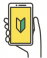 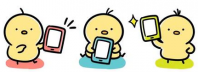 【応募資格】　原則として周望学舎の研修生又はボランティアグループの方等で、スマートフォンを１年以上お使いの方（ご自身のスマートフォン又はタブレットを使用します。）【定　　員】　２０名（前期と後期で１０名ずつに分けます。）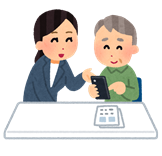 　※応募者多数の場合は抽選の上、受講者を決定いたします。【受講料】　無料【研修会場】　北九州市立年長者研修大学校　周望学舎【申込締切】　令和５年２月８日（水）　当日必着【応募方法】　裏面の申込書に、住所・氏名（ふりがな）・性別・年齢・電話番号・希望の班等をご記入の上、周望学舎の窓口でお申し込みいただくか、裏面の申込書でFAXにて周望学舎までお申込みください。※新型コロナ感染予防対策　　〇マスクの着用、こまめな手指の洗浄・消毒をお願いいたします。　　〇発熱、咳、咽頭痛、味覚異常等がある方は、参加できません。　　〇今後の新型コロナウイルス感染状況によっては、講座が中止になる場合があります。※応募された個人情報は、この講座以外の目的で使用することはありません。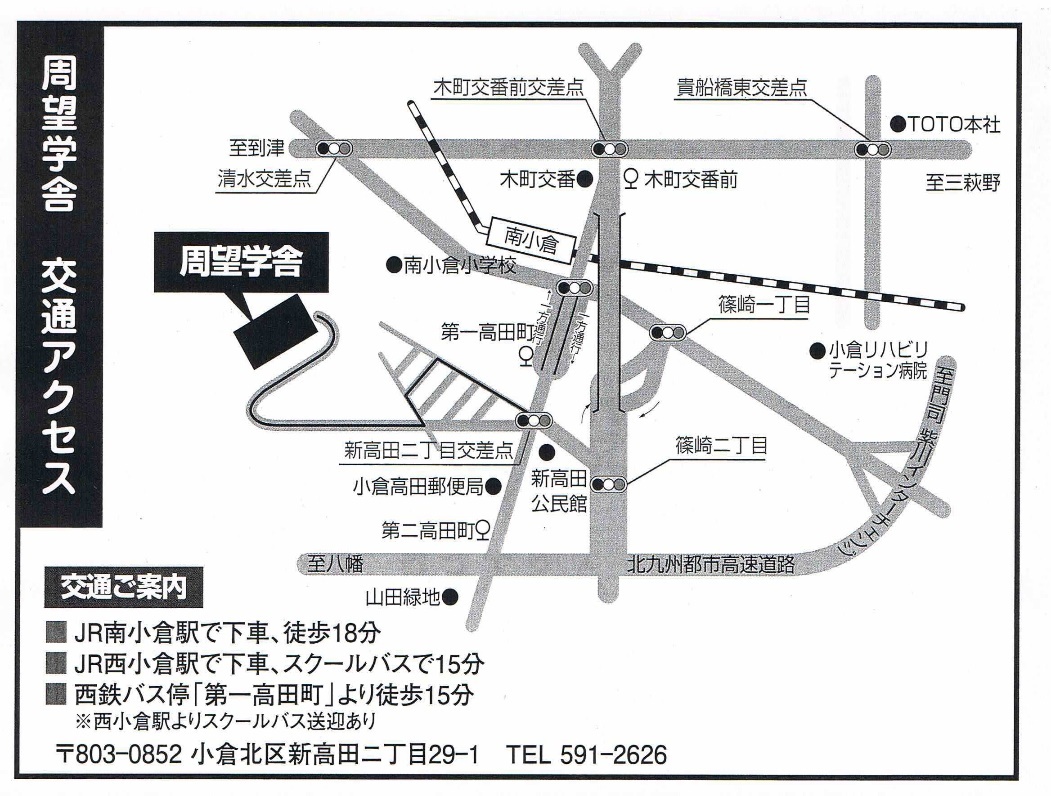 ・・・・・・・・・・・・・・・・・・・・・・・・・・・・・・・・・・・・・・・・・・・FAXでのお申し込みは５９１-２６２９まで！日　程　/　時　間内　　　容前期令和５年２月１４日（火） と ２月１６日（木） の２日間１０：００～１２：００、１３：００～１５：００・スマートフォンの使い方のルールやマナーの解説・スマートフォンを利用してインターネットの閲覧、地図、カメラの使い方の解説・スマートフォン利用方法の教え方のレクチャー後期令和５年２月２２日（水） と ２月２４日（金） の２日間　　　　　　　　　　１０：００～１２：００、１３：００～１５：００・スマートフォンの使い方のルールやマナーの解説・スマートフォンを利用してインターネットの閲覧、地図、カメラの使い方の解説・スマートフォン利用方法の教え方のレクチャー停留所1便２便ＪＲ西小倉駅８：５０８：５５西鉄バス八坂神社８：５２８：５７小倉北区ムーブ前８：５５９：００木町交番向かい側９：００９：０５周望学舎　着９：０５９：１０停留所1便周望学舎　発１５：１５木町交番前１５：２０ソレイユホール前１５：２５西鉄バス八坂神社１５：２８ＪＲ西小倉駅前１５：３０デジタル支援員養成講座　申込書デジタル支援員養成講座　申込書デジタル支援員養成講座　申込書デジタル支援員養成講座　申込書　年齢（　　　　　歳）男 ・ 女住　　所電話番号〒　　　　　　　　　　　　　　　　　　　　　　　　　　　　　　　　　(　　　　　)　　　　　－〒　　　　　　　　　　　　　　　　　　　　　　　　　　　　　　　　　(　　　　　)　　　　　－〒　　　　　　　　　　　　　　　　　　　　　　　　　　　　　　　　　(　　　　　)　　　　　－通学時自家用車の利用有　・　無有　・　無有　・　無受講希望の班（□にチェック）□前期（2月14日、16日） □後期（2月22日、24日）　□どちらでもよい□前期（2月14日、16日） □後期（2月22日、24日）　□どちらでもよい□前期（2月14日、16日） □後期（2月22日、24日）　□どちらでもよい利用スマホアイフォン・アンドロイド・らくらくスマートフォン/シンプルスマホアイフォン・アンドロイド・らくらくスマートフォン/シンプルスマホアイフォン・アンドロイド・らくらくスマートフォン/シンプルスマホ利用年数1～2年・2～3年・それ以上1～2年・2～3年・それ以上1～2年・2～3年・それ以上よく利用するものインターネットで検索・カメラ・地図・メール・LINE・YouTubeSNS・スマホ決済・音楽・ネットショッピング・その他（　　　　　　）インターネットで検索・カメラ・地図・メール・LINE・YouTubeSNS・スマホ決済・音楽・ネットショッピング・その他（　　　　　　）インターネットで検索・カメラ・地図・メール・LINE・YouTubeSNS・スマホ決済・音楽・ネットショッピング・その他（　　　　　　）使ってみたいものインターネットで検索・カメラ・地図・メール・LINE・YouTubeSNS・スマホ決済・音楽・ネットショッピング・その他（　　　　　　）インターネットで検索・カメラ・地図・メール・LINE・YouTubeSNS・スマホ決済・音楽・ネットショッピング・その他（　　　　　　）インターネットで検索・カメラ・地図・メール・LINE・YouTubeSNS・スマホ決済・音楽・ネットショッピング・その他（　　　　　　）